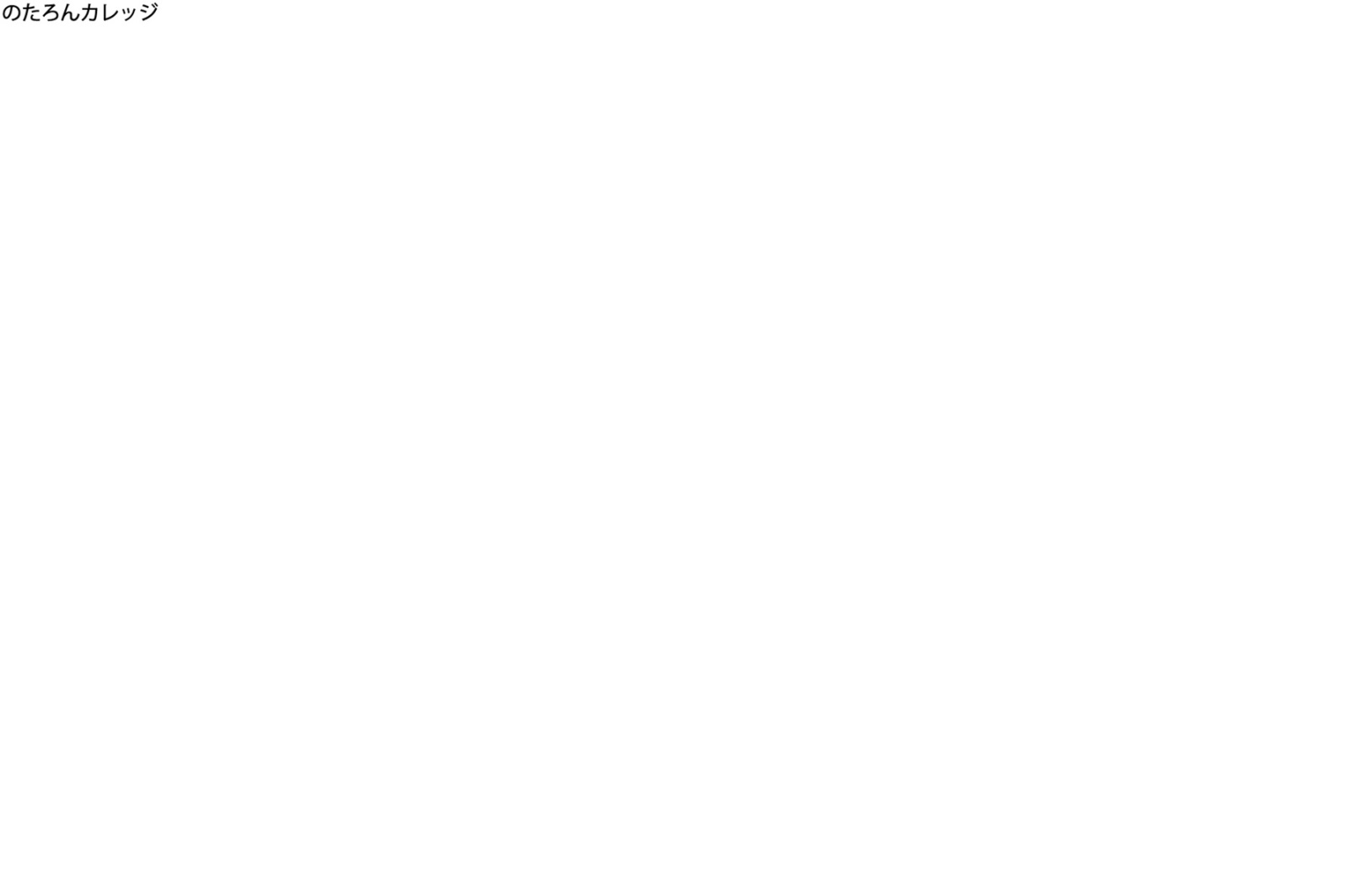 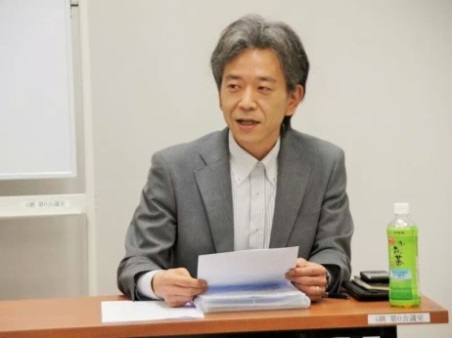 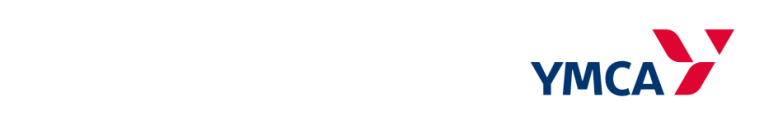 ※当申込書にご記入いただいた個人情報は、申し込みをされました学習会の運営および必要なご連絡の他は、一切使用いたしません。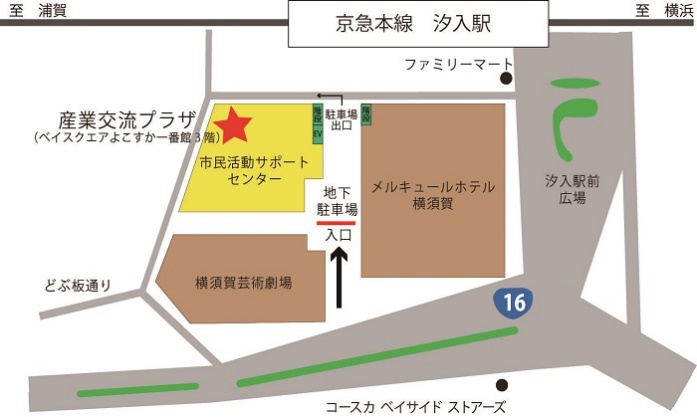 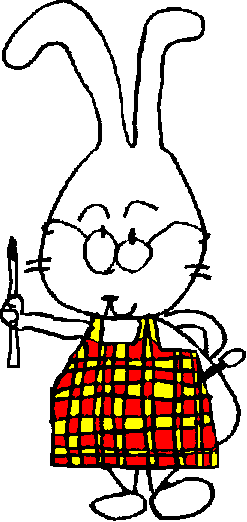 お問い合わせ→→横須賀市立市民活動サポートセンター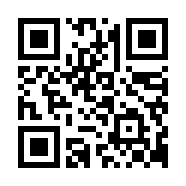 〒238-0041横須賀市本町3-27TEL：046-828-3130　FAX：046-828-3132　　E-mail：info@yokosuka-supportcenter. jpふりがな名　前連 絡 先住所　〒住所　〒住所　〒住所　〒住所　〒住所　〒連 絡 先連 絡 先ＴＥＬＴＥＬＴＥＬＴＥＬＦＡＸＦＡＸ連 絡 先ＥｍａｉｌＥｍａｉｌＥｍａｉｌＥｍａｉｌＥｍａｉｌＥｍａｉｌ団 体 名備　考事務局欄受付日受付者